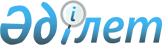 О внесении изменения и дополнения в приказ Министра энергетики Республики Казахстан от 5 мая 2018 года № 160 "Об утверждении Правил мониторинга выполнения недропользователями обязательств по контракту на недропользование"Приказ и.о. Министра энергетики Республики Казахстан от 5 февраля 2021 года № 45. Зарегистрирован в Министерстве юстиции Республики Казахстан 11 февраля 2021 года № 22183
      ПРИКАЗЫВАЮ:
      1. Внести в приказ Министра энергетики Республики Казахстан от 5 мая 2018 года № 160 "Об утверждении Правил мониторинга выполнения недропользователями обязательств по контракту на недропользование" (зарегистрирован в Реестре государственной регистрации нормативных правовых актов за № 16948, опубликован 4 июня 2018 года в Эталонном контрольном банке нормативных правовых актов Республики Казахстан) следующие изменение и дополнение:
      в Правилах мониторинга выполнения недропользователями обязательств по контракту на недропользование, утвержденных указанным приказом:
      пункт 3 изложить в следующей редакции:
      "3. Оператор в области поддержки казахстанских кадров и производителей в отношении углеводородов и урана (далее – Оператор): 
      в соответствии с подпунктом 1) пункта 4 статьи 131 Кодекса осуществляет мониторинг выполнения недропользователями обязательств по закупкам товаров, работ и услуг у казахстанских производителей, привлечению казахстанских кадров, обучению казахстанских кадров, финансированию научно-исследовательских, научно-технических и (или) опытно-конструкторских работ, а также приобретению недропользователями и их подрядчиками товаров, работ и услуг, используемых при проведении операций по разведке или добыче углеводородов;
      в соответствии с подпунктом 1) пункта 4 статьи 179 Кодекса осуществляет мониторинг выполнения недропользователями обязательств по закупкам товаров, работ и услуг у казахстанских производителей, привлечению казахстанских кадров, обучению казахстанских кадров, финансированию научно-исследовательских, научно-технических и (или) опытно-конструкторских работ, а также приобретению недропользователями и их подрядчиками товаров, работ и услуг, используемых при проведении операций по добыче урана.
      Результаты мониторинга ежегодно, не позднее 25 (двадцать пятого) февраля, следующего за отчетным годом, представляются Оператором в компетентный орган.";
      дополнить пунктом 6 следующего содержания:
      "6. Уведомления о нарушении обязательств по контрактам на недропользование компетентный орган направляет недропользователям не позднее 1 (первого) сентября, следующего за отчетным годом.".
      2. Департаменту недропользования Министерства энергетики Республики Казахстан обеспечить в установленном законодательством Республики Казахстан порядке:
      1) государственную регистрацию настоящего приказа в Министерстве юстиции Республики Казахстан;
      2) размещение настоящего приказа на интернет-ресурсе Министерства энергетики Республики Казахстан;
      3) в течение десяти рабочих дней после государственной регистрации настоящего приказа в Министерстве юстиции Республики Казахстан представление в Департамент юридической службы Министерства энергетики Республики Казахстан сведений об исполнении мероприятий, предусмотренных подпунктами 1) и 2) настоящего пункта.
      3. Контроль за исполнением настоящего приказа возложить на курирующего вице-министра энергетики Республики Казахстан.
      4. Настоящий приказ вводится в действие по истечении десяти календарных дней после дня его первого официального опубликования.
      "СОГЛАСОВАН"
Министерство индустрии и
инфраструктурного развития 
Республики Казахстан
					© 2012. РГП на ПХВ «Институт законодательства и правовой информации Республики Казахстан» Министерства юстиции Республики Казахстан
				
      И.о Министра энергетики 

А. Магауов
